Publicado en Madrid el 05/01/2017 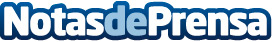 El Derecho a la Portabilidad no está limitado a los datos comunicados de manera directa por su titularEl Grupo de Trabajo del Artículo 29 ha aprobado en su última reunión varias directrices que hacen referencia al derecho a la portabilidad de datos, los delegados de protección de datos  y los criterios de identificación de la ‘autoridad líder’Datos de contacto:Audea, Seguridad de la InformaciónNota de prensa publicada en: https://www.notasdeprensa.es/el-derecho-a-la-portabilidad-no-esta-limitado Categorias: Derecho Ciberseguridad http://www.notasdeprensa.es